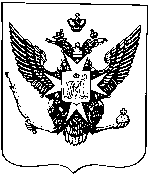 Муниципальные новости ПавловскаИнформационно-аналитический бюллетень23 марта 2018 года                                                                                        Выпуск № 4_________________________________________________________________________________________________________________________________________________________________________________________________________________________________________________________________________В номере: -Решение Муниципального Совета города Павловска от 21.03.2018 № 3/2.1 «О принятии во втором и третьем чтении Программы по противодействию коррупции в муниципальном образовании город Павловск на 2018-2022 годы»;- Решение Муниципального Совета города Павловска от 21.03.2018 № 3/3.1 «Об утверждении Положения о порядке размещения сведений о доходах, расходах, об имуществе и обязательствах имущественного характера лиц, замещающих муниципальные должности, должность главы местной администрации по контракту и членов их семей на официальном сайте внутригородского муниципального образования Санкт-Петербурга город Павловск в  информационно - телекоммуникационной сети Интернет и предоставления этих сведений общероссийским средствам массовой информации для опубликования» Муниципальный Советгорода ПавловскаРЕШЕНИЕот 21 марта  2018  года									№ 3/2.1О принятии во втором и третьем чтенииПрограммы по противодействию коррупции в муниципальном образовании город Павловск на 2018-2022 годыВ соответствии с Федеральным законом от 25.12.2008  № 273-ФЗ «О противодействии коррупции»,  во исполнение подпункта 11.2 пункта 11 приложения к постановлению Правительства Санкт-Петербурга от 29.12.2017 № 1185 «О Плане мероприятий по противодействию коррупции в Санкт-Петербурге на 2018-2022 годы» Муниципальный Совет города ПавловскаРЕШИЛ: 	1. Принять во втором и третьем  чтениях (в целом) Программу по противодействию коррупции во внутригородском муниципальном образовании Санкт-Петербурга город Павловск на 2018-2022 годы согласно приложению № 1.	2.  Настоящее решение вступает в силу со дня его официального опубликования.	3. Контроль за исполнением настоящего решения возложить на Главу муниципального образования города Павловска.Глава муниципального образованиягорода Павловска									В.В. ЗибаревПриложение 1к решению Муниципального Советагорода Павловскаот 21.03.2018№ 3/2.1Программа по противодействию коррупции в муниципальном образовании город Павловск на 2018-2022 годыПринятые сокращения:Муниципальный Советгорода ПавловскаРЕШЕНИЕот 21 марта 2018 года									№ 3/3.1 	В соответствии с Федеральным законом от 25.12.2008 № 273-ФЗ «О противодействии коррупции», Федеральным законом от 03.12.2012 № 230-ФЗ «О контроле за соответствием     расходов лиц, замещающих государственные должности, и иных лиц их доходам»,  Федеральным законом от 09.02.2009 № 8-ФЗ «Об обеспечении доступа к информации о деятельности государственных органов и органов местного самоуправления», Указом Президента Российской Федерации от 08.07.2013 № 613 «Вопросы противодействия               коррупции», Законом Санкт-Петербурга от 30.01.2018 №7-3 «О представлении гражданами, претендующими на замещение муниципальной должности в Санкт-Петербурге, должности    главы местной администрации по контракту, и лицами, замещающими муниципальные  должности в Санкт-Петербурге, должность главы местной администрации по контракту, сведений о доходах, расходах, об имуществе и обязательствах имущественного характера Губернатору Санкт-Петербурга», постановлением Губернатора Санкт-Петербурга от 14.02.2018 № 13-пг «Об уполномоченном исполнительном органе государственной власти Санкт-Петербурга», Уставом внутригородского  муниципального образования Санкт-Петербурга город Павловск, Муниципальный Совет города Павловска	РЕШИЛ: 	1.  Утвердить Положение о порядке размещения сведений о доходах, расходах, об имуществе и обязательствах имущественного характера лиц, замещающих муниципальные должности, должность главы местной администрации по контракту и членов их семей на официальном сайте внутригородского муниципального образования Санкт-Петербурга город Павловск в  информационно - телекоммуникационной сети Интернет и предоставления этих сведений общероссийским средствам массовой информации для опубликования согласно  приложению № 1 к настоящему решению. 	2. Признать утратившим силу решение Муниципального Совета города Павловска от 05.07.2017 № 6/5.1 «Об утверждении Положения о порядке размещения сведений о доходах, расходах, об имуществе и обязательствах имущественного характера лиц, замещающих муниципальные должности и должности муниципальной службы в Муниципальном Совете города Павловска, и членов их семей на официальном сайте  внутригородского муниципального образования Санкт-Петербурга город Павловск в  информационно - телекоммуникационной сети Интернет и предоставления этих сведений общероссийским средствам массовой информации для опубликования».3.  Настоящее решение вступает в силу со дня его официального опубликования.4.  Контроль за исполнением настоящего решения возложить на Главу муниципального образования.Глава муниципального образования                                                               			       В.В. Зибаревгорода Павловска      Приложение №1  к решению Муниципального Совета города Павловскаот 21.03.2018 № 3/3.1ПОЛОЖЕНИЕо порядке размещения сведений о доходах, расходах, об имуществе и обязательствах     имущественного характера лиц, замещающих муниципальные должности, должность главы местной администрации по контракту и членов их семей на официальном сайте внутригородского муниципального образования Санкт-Петербурга город Павловск в  информационно - телекоммуникационной сети Интернет и предоставления этих сведений общероссийским средствам массовой информации для опубликования  1.      Настоящее  Положение разработано в целях реализации пункта 8 Указа Президента Российской Федерации от 08.07.2013 № 613 «Вопросы противодействия коррупции» и устанавливает обязанности Муниципального Совета города Павловска, Избирательной комиссии муниципального образования города Павловска, Местной администрации города Павловска по размещению сведений о доходах, расходах, об имуществе и обязательствах             имущественного характера лиц, замещающих муниципальные должности, должность главы местной администрации по контракту и членов их семей в информационно-телекоммуникационной сети «Интернет» на официальном сайте внутригородского муниципального образования Санкт-Петербурга город Павловск и предоставлению этих сведений           общероссийским средствам массовой информации в связи с их запросами.2.       В информационно-телекоммуникационной сети Интернет на официальном сайте         внутригородского муниципального образования Санкт-Петербурга город Павловск по адресу: http://www.mo-pavlovsk.ru (далее – официальный сайт) размещаются и предоставляются общероссийским средствам массовой информации для опубликования следующие сведения о доходах, расходах, об имуществе и обязательствах имущественного характера:а)     перечень объектов недвижимого имущества, принадлежащих  лицу, замещающему муниципальную должность или должность главы местной администрации по контракту, его супруге (супругу) и несовершеннолетним детям на праве собственности или находящихся в их пользовании, с указанием вида, площади и страны расположения каждого из таких объектов;б) перечень транспортных средств с указанием вида и марки, принадлежащих на праве собственности лицу, замещающему муниципальную должность или должность главы местной администрации по контракту, его супруге (супругу) и несовершеннолетним детям;в) декларированный годовой доход лица, замещающего муниципальную должность  или должность главы местной администрации по контракту, его супруги (супруга) и несовершеннолетних детей;г) сведения об источниках получения средств, за счет которых совершена сделка по приобретению земельного участка, иного объекта недвижимого имущества, транспортного средства, ценных бумаг, долей участия, паев в уставных (складочных) капиталах организаций, если общая сумма таких сделок превышает общий доход лица, замещающего муниципальную должность  или должность главы местной администрации по контракту,  и его супруги (супруга) за три последних года, предшествующих отчетному периоду.          3.  В размещаемых на официальном сайте и предоставляемых общероссийским средствам массовой информации для опубликования сведениях о доходах, расходах, об имуществе и обязательствах имущественного характера запрещается указывать:а) иные сведения (кроме указанных в пункте 2 настоящего Положения) о доходах лица, замещающего муниципальную должность или должность главы местной администрации по контракту, его супруги (супруга) и несовершеннолетних  детей, об имуществе, принадлежащем на праве собственности  названным лицам, и  об  обязательствах имущественного характера;б)  персональные данные супруги (супруга), детей  и иных членов семьи лица, замещающего муниципальную должность  или должность главы местной администрации по контракту;в) данные, позволяющие определить место жительства, почтовый адрес, телефон и иные индивидуальные средства коммуникации лица, замещающего муниципальную должность  или должность главы местной администрации по контракту, его  супруги (супруга), детей и иных членов семьи;г)  данные, позволяющие определить местонахождение объектов недвижимого имущества, принадлежащих лицу, замещающему муниципальную должность  или должность главы местной администрации по контракту, его супруге (супругу), детям, иным членам семьи на праве собственности или находящихся в их пользовании;д) информацию, отнесенную к государственной тайне или являющуюся конфиденциальной.            4.  Сведения о доходах, расходах, об имуществе и обязательствах имущественного характера, указанные в пункте 2 настоящего Положения, за весь период замещения лицами, замещающими муниципальную должность  или должность главы местной администрации по контракту, замещение которых влечет за собой размещение его сведений о доходах, расходах, об имуществе и обязательствах имущественного характера, а также сведения о доходах, расходах, об имуществе и обязательствах имущественного характера его супруги (супруга) и несовершеннолетних детей, находятся на официальном сайте и ежегодно обновляются на основании информации предоставленной Комитетом Территориального развития Санкт-Петербурга в течение 14 рабочих дней со дня истечения срока, установленного для их подачи.5.  Размещение на официальном сайте сведений о доходах, расходах, об имуществе и обязательствах имущественного характера, указанных в пункте 2 настоящего Положения, осуществляется специалистом Муниципального Совета, ответственным за размещение  информации на официальном сайте, который:- в течение 3-х (трех) рабочих дней со дня поступления запроса от общероссийского средства массовой информации сообщает о нем лицу, замещающему муниципальную должность  или должность главы местной администрации по контракту, в отношении которого поступил запрос;- в течение 7-ми (семи) рабочих дней со дня поступления запроса от общероссийского средства массовой информации обеспечивает предоставление ему сведений, указанных в пункте 2 настоящего Положения, в том случае, если запрашиваемые сведения отсутствуют на официальном сайте.        6. Должностные лица и муниципальные служащие Муниципального Совета, обеспечивающие размещение сведений о доходах, расходах, об имуществе и обязательствах имущественного характера на официальном сайте и их представление общероссийским  средствам массовой информации для опубликования, несут в соответствии с законодательством Российской Федерации ответственность за несоблюдение настоящего Положения, а также за разглашение сведений, отнесенных к государственной тайне или являющихся  конфиденциальными.     Информационно-аналитический бюллетень «Муниципальные новости Павловска», выпуск № 04 от  23.03.2018Официальное издание Муниципального Совета города Павловска. Учредитель, редакция, издатель: Муниципальный Совет города ПавловскаГлавный редактор: Зибарев В.В. Адрес редакции: 196620, Санкт-Петербург, г. Павловск, Песчаный пер., д. 11/16, телефон: 465-17-73. Тираж 100 экз.Отпечатано на копировальном оборудовании Местной администрации города Павловска, г. Павловск, Песчаный пер., д. 11/16.Распространяется бесплатно.№п/пНаименование мероприятияСрок исполнениямероприятияИсполнитель мероприятия1. Организационные мероприятия1. Организационные мероприятия1. Организационные мероприятия1. Организационные мероприятия1.1Подведение итогов выполнения планов (программ) противодействия коррупции в МО на 2018-2022 годы по итогам годаЕжегодно, I квартал МС г. Павловск1.2Разработка и утверждение планов работы совета (комиссии) по противодействию коррупции в МО на 2018-2022 годыI квартал 2018 г.МС г. Павловск1.3Проведение заседаний совета (комиссии) по противодействию коррупции в МОЕжеквартальноМС г. Павловск1.4Участие руководителей и специалистов ОМСУ в деятельности коллегиальных органах администраций районов Санкт-Петербурга, посвященных вопросам реализации антикоррупционной политики 1.4.1Коллегии АРВ течение 2018-2022 гг.Глава МО1.4.2Комиссии по противодействию коррупции в АРВ течение 2018-2022 гг.Глава МО1.5Осуществление информационного взаимодействия между МА и АР в рамках осуществления мониторинга реализации антикоррупционной политики в ОМСУПо мере необходимостиГлава МА1.6Рассмотрение на рабочих совещаниях ОМСУ вопросов правоприменительной практики по результатам вступивших в законную силу решений судов, арбитражных судов о признании недействительными ненормативных правовых актов, незаконными решений и действий (бездействия) ОМСУ и их должностных лиц в целях выработки и принятия мер по предупреждению и устранению причин выявленных нарушенийЕжеквартальноГлава МА1.7Внесение дополнений (изменений) в план мероприятий (антикоррупционную программу) по противодействию коррупции в МО на 2018-2022 годы при выявлении органами прокуратуры, правоохранительными и контролирующими органами коррупционных правонарушений в деятельности ОМСУ По мере необходимостиМС г. Павловск1.8Обеспечение размещения и актуализации информации на официальном сайте МО в сети «Интернет» в соответствии с требованиями Федерального закона «Об обеспечении доступа к информации о деятельности государственных органов и органов местного самоуправления» ПостоянноГлава МОГлава МА2. Профилактика коррупционных и иных правонарушений при прохождении муниципальной службы, при замещении лицами муниципальных должностей и при замещении должности главы МА в МО2. Профилактика коррупционных и иных правонарушений при прохождении муниципальной службы, при замещении лицами муниципальных должностей и при замещении должности главы МА в МО2. Профилактика коррупционных и иных правонарушений при прохождении муниципальной службы, при замещении лицами муниципальных должностей и при замещении должности главы МА в МО2. Профилактика коррупционных и иных правонарушений при прохождении муниципальной службы, при замещении лицами муниципальных должностей и при замещении должности главы МА в МО2.1Обеспечение представления муниципальными служащими, замещающими должности муниципальной службы в ОМСУ МО (далее — муниципальные служащие), сведений о своих доходах, расходах, об имуществе и обязательствах имущественного характера, а также о доходах, расходах, об имуществе и обязательствах имущественного характера своих супруги (супруга) и несовершеннолетних детей представителю нанимателя (работодателю) в соответствии
с действующим законодательством и муниципальными правовыми актамиЯнварь-апрель, ежегодноГлава МОГлава МА2.2Организация размещения сведений о своих доходах, расходах, об имуществе и обязательствах имущественного характера муниципальных служащих, их супруг (супругов) и несовершеннолетних детей на официальном сайте ОМСУ в сети «Интернет» в соответствии с действующим законодательством и муниципальными правовыми актамиМай, ежегодноГлава МОГлава МА2.3Осуществление проверок достоверности и полноты сведений, представляемых гражданами, претендующими на замещение должностей муниципальной службы в соответствии с законодательством и муниципальными правовыми актами.В течение 2018-2022 гг., на основании поступившей информацииГлава МА2.4Осуществление проверок достоверности и полноты сведений, представляемых муниципальными служащими, и соблюдения муниципальными служащими требований к служебному поведению в соответствии с законодательством и муниципальными правовыми актамиВ течение 2018-2022 гг., на основании поступившей информацииГлава МА2.5Внесение изменений в перечни должностей муниципальной службы, при назначении на которые граждане и при замещении которых муниципальные служащие обязаны представлять сведения о своих доходах, расходах об имуществе и обязательствах имущественного характера, а также сведения о доходах, расходах, об имуществе и обязательствах имущественного характера своих супруги (супруга) и несовершеннолетних детейПо мере необходимостиГлава МОГлава МА2.6Организация работы по уведомлению муниципальными служащими представителя нанимателя (работодателя) о выполнении иной оплачиваемой работы в соответствии с частью 2 статьи 11 Федерального закона «О муниципальной службе в Российской Федерации».В течение 2018-2022 гг.Глава МА2.7Организация работы по уведомлению муниципальными служащими представителя нанимателя (работодателя) в случае обращения в целях склонения муниципальных служащих к совершению коррупционных правонарушений и проверке сведений, содержащихся в указанных обращениях. В течение 2018-2022 гг.Глава МА2.8Организация работы по выявлению случаев возникновения конфликта интересов, одной из сторон которого являются муниципальные служащие, принятие предусмотренных законодательством Российской Федерации мер по предотвращению и урегулированию конфликта интересов, а также по выявлению и устранению причин и условий, способствующих возникновению конфликта интересов, применению мер ответственности к муниципальным служащимВ течение 2018-2022 гг.Глава МА2.9Проведение заседаний комиссий по соблюдению требований к служебному поведению муниципальных служащих и урегулированию конфликта интересовПо мере необходимостиГлава МО2.10Подготовка и направление в АР информации о результатах деятельности комиссии (комиссий) ОМСУ МО по соблюдению требований к служебному поведению муниципальных служащих и урегулированию конфликта интересовЕжеквартальноГлава МА2.11Организация работы по обеспечению сообщения муниципальными служащими о получении ими подарка в связи с их должностным положением или в связи с исполнением ими служебных (должностных) обязанностей, сдаче и оценке подарка, реализации (выкупе) подарка и зачислении в доход бюджета МО средств, вырученных от его реализации.Один раз в полугодиеГлава МА2.12Организация работы по реализации в ОМСУ МО требований статьи 12 Федерального закона «О противодействии коррупции»В течение 2018-2022 гг.Глава МА2.13Организация работы по доведению до муниципальных служащих (путем проведения методических занятий, совещаний, бесед и т. п.) положений действующего законодательства Российской Федерации, Санкт-Петербурга и муниципальных правовых актов о противодействии коррупции в том числе об уголовной ответственности за коррупционные правонарушения, об увольнении в связи с утратой доверия, о порядке проверки достоверности и полноты сведений, представляемых муниципальными служащими в соответствии с действующим законодательством (в т.ч. организация профессиональной подготовки муниципальных служащих, в должностные обязанности которых входит участие в противодействии коррупции)В течение 2018-2022 гг.Глава МА2.14Организация работы по доведению до граждан, поступающих на муниципальную службу Санкт-Петербурга, положений действующего законодательства Российской Федерации и Санкт-Петербурга о противодействии коррупции, в том числе об ответственности за коррупционные правонарушения В течение 2018-2022 гг.Глава МА2.15Осуществление комплекса организационных, разъяснительных и иных мер по недопущению муниципальными служащими поведения, которое может восприниматься окружающими как обещание или предложение дачи взятки либо как согласие принять взятку или как просьба о даче взятки В течение 2018-2022 гг.Глава МА2.16Проведение в ОМСУ мероприятий по формированию у муниципальных служащих негативного отношения к коррупции, а также к дарению подарков в связи с их должностным положением или в связи с исполнением ими служебных (должностных) обязанностей. ЕжегодноГлава МОГлава МА2.17Организация содействия лицам, замещающим муниципальные должности в Санкт-Петербурге, и лицам, замещающим должность главы местной администрации по контракту в представлении сведений о своих доходах, расходах, об имуществе и обязательствах имущественного характера, а также о доходах, расходах, об имуществе и обязательствах имущественного характера своих супруг (супругов) и несовершеннолетних детей Губернатору Санкт-Петербурга в соответствии с законодательством Санкт-Петербурга и муниципальными правовыми актамиЯнварь-Апрель, ежегодноГлава МОГлава МА2.18Организация содействия гражданам, претендующим на замещение муниципальной должности в Санкт-Петербурге и гражданам, претендующим на замещение должности главы местной администрации по контракту в представлении сведений о своих доходах, об имуществе и обязательствах имущественного характера, а также о доходах, об имуществе и обязательствах имущественного характера своих супруг (супругов) и несовершеннолетних детей Губернатору Санкт-Петербурга в соответствии с законодательством Санкт-Петербурга и муниципальными правовыми актамиВ течение 2018 – 2022 гг.Глава МА3. Антикоррупционная экспертиза нормативных правовых актов и проектов нормативных правовых актов 3. Антикоррупционная экспертиза нормативных правовых актов и проектов нормативных правовых актов 3. Антикоррупционная экспертиза нормативных правовых актов и проектов нормативных правовых актов 3. Антикоррупционная экспертиза нормативных правовых актов и проектов нормативных правовых актов 3.1Осуществление антикоррупционной экспертизы нормативных правовых актов и проектов нормативных правовых актов в соответствии с действующим законодательством В течение2018-2022 гг.Глава МА3.2Организация размещения проектов муниципальных нормативных правовых актов на официальном сайте МО в сети «Интернет» в целях обеспечения возможности проведения независимой антикоррупционной экспертизы проектов нормативных правовых актов в соответствии с законодательствомВ течение2018-2022 гг.Глава МА3.3Обеспечение исключения из нормативных правовых актов и проектов нормативных правовых актов коррупциогенных факторов, выявленных в ходе проведения антикоррупционной экспертизы органами прокуратуры ПостоянноГлава МА3.4Направление муниципальных нормативных правовых актов в прокуратуру района Санкт-Петербурга для проведения антикоррупционной экспертизы в соответствии с действующим законодательствомВ течение2018-2022 гг.Глава МОГлава МА3.5Проведение анализа коррупциогенных факторов, выявленных органами прокуратуры при проведении антикоррупционной экспертизы нормативных правовых актов и проектов нормативных правовых актовЕжегодно, I кварталГлава МА3.6Проведение обучающих мероприятий с должностными лицами МО, непосредственно осуществляющими деятельность по организации и проведению антикоррупционной экспертизы нормативных правовых актов и проектов нормативных правовых актовЕжегодно, II кварталГлава МА4. Реализация антикоррупционной политики в сфере использования недвижимого имущества, муниципального заказа и использования средств местного бюджета4. Реализация антикоррупционной политики в сфере использования недвижимого имущества, муниципального заказа и использования средств местного бюджета4. Реализация антикоррупционной политики в сфере использования недвижимого имущества, муниципального заказа и использования средств местного бюджета4. Реализация антикоррупционной политики в сфере использования недвижимого имущества, муниципального заказа и использования средств местного бюджета4.1Проведение мероприятий по расширению общественного контроля за использованием средств местного бюджетаВ течение2018-2022 гг.Глава МА4.2Проведение плановых и внеплановых проверок:- расходования средств местного бюджета, выделяемых на реализацию муниципальных программ;- соответствия заключаемых ОМСУ договоров и контрактов на поставку товаров, проведение работ, оказание услуг действующему законодательствуВ течение2018-2022 гг.Глава МА4.3Осуществление контрольных мероприятий на предмет выявления нарушений в сфере владения, пользования и распоряжения имуществом, находящемся в муниципальной собственности (хозяйственном ведении, оперативном управлении)Ежегодно, второе полугодиеГлава МА4.4Организация консультаций для представителей малого бизнеса, осуществляющих свою деятельность на территории МО, по вопросам противодействия коррупции в рамках реализации вопроса местного значения, установленного подпунктом 32 пункта 1 Статьи 10 Закона Санкт-Петербурга «Об организации местного самоуправления в Санкт-Петербурге» В течение2018-2022 гг.Глава МА4.5Анализ результатов внешнего аудита и оценка результатов закупок, анализ достижения целей осуществления закупок (по итогам контрольных проверок, проведенных Контрольно-счетной палатой Санкт-Петербурга) Ежегодно, IV кварталГлава МА4.6Обеспечение рассмотрения на рабочих совещаниях ОМСУ результаты отчетов Контрольно-счетной палаты Санкт-Петербурга о контрольных мероприятиях по формированию и исполнению бюджета МО. По результатам каждого контрольного мероприятия составлять План мероприятий по устранению выявленных замечанийВ течение2018-2022 гг.,по факту проведенных контрольных мероприятийГлава МА4.7Осуществления контроля за соблюдением требований об отсутствии конфликта интересов между участником закупки и заказчиком, установленных в пункте 9 части 1 статьи 31 Федерального закона «О контрактной системе в сфере закупок товаров, работ, услуг для обеспечения государственных и муниципальных нужд».ЕжеквартальноГлава МА5. Привлечение граждан и институтов гражданского общества к реализации антикоррупционной политики в Санкт-Петербурге5. Привлечение граждан и институтов гражданского общества к реализации антикоррупционной политики в Санкт-Петербурге5. Привлечение граждан и институтов гражданского общества к реализации антикоррупционной политики в Санкт-Петербурге5. Привлечение граждан и институтов гражданского общества к реализации антикоррупционной политики в Санкт-Петербурге5.1Проведение анализа рассмотрения обращений граждан и организаций, содержащих сведения о коррупции Ежегодно, I кварталГлава МА5.2Обеспечение функционирования электронных почтовых ящиков МО и специально выделенных телефонных линий «Нет коррупции!» для приема сообщений о фактах коррупции на официальных сайтах ОМСУ в сети «Интернет» В течение2018 - 2022 гг.Глава МА5.3Информирование населения Санкт-Петербурга, в том числе через официальный сайт МО и официальные средства массовой информации МО о ходе реализации антикоррупционной политики в ОМСУ.ЕжеквартальноГлава МО5.4Рассмотрение вопросов реализации антикоррупционной политики в Санкт-Петербурге на заседаниях общественных и иных советов (комиссий), образованных в МОВ течение2018 - 2022 гг.Глава МО5.5Размещение в зданиях и помещениях, занимаемых ОМСУ информации направленной на профилактику коррупционных проявлений со стороны граждан и предупреждение коррупционного поведения муниципальных служащихВ течение2018 - 2022 гг.Глава МА5.6Организация совместной работы по противодействию коррупции с представителями средств массовой информации, общественных организаций и других институтов гражданского обществаЕжегодно, I квартал Глава МА5.7Обеспечение официального опубликования проекта местного бюджета, решения об утверждении местного бюджета и годовой отчет об его исполненииВ течение2018 - 2022 гг.Глава МА5.8Обеспечение официального опубликования сведений о ходе выполнения местного бюджета, о численности муниципальных служащих ОМСУ и работниках МУ и МУП с указанием фактических затрат на их содержаниеЕжеквартальноГлава МОГлава МА6. Антикоррупционный мониторинг в Санкт-Петербурге6. Антикоррупционный мониторинг в Санкт-Петербурге6. Антикоррупционный мониторинг в Санкт-Петербурге6. Антикоррупционный мониторинг в Санкт-Петербурге6.1Представление в АР информационных материалов и сведений по показателям антикоррупционного мониторинга в Санкт-Петербурге в соответствии с законодательством Санкт-Петербурга ЕжеквартальноГлава МА6.2Участие в совещаниях, проводимых АР, по вопросам организации и проведении антикоррупционного мониторинга в Санкт-ПетербургеВ течение 2018 - 2022 гг.Глава МО6.3Организация рабочих совещаний в МО по заполнению показателей и информационных материалов антикоррупционного мониторинга в Санкт-ПетербургеЕжеквартальноГлава МА6.4Организация анализа результатов антикоррупционного мониторинга в Санкт-Петербурге, составленного за предыдущий период ЕжеквартальноГлава МА6.5Размещение на официальном сайте МО в сети «Интернет» информации по результатам проведенного антикоррупционного мониторинга в Санкт-ПетербургеЕжеквартальноГлава МААР- администрация района Санкт-ПетербургаМО-муниципальное образованиеофициальный сайт МОМС г. ПавловскаМА   г. Павловска- официальный сайт МО в информационно-телекоммуникационной сети «Интернет» -Муниципальный Совет города Павловска-Местная администрация города ПавловскаОб утверждении Положения о порядке размещения сведений о доходах, расходах, об имуществе и обязательствах имущественного характера лиц, замещающих муниципальные должности, должность главы местной администрации по контракту и членов их семей на официальном сайте внутригородского муниципального образования Санкт-Петербурга город Павловск в  информационно - телекоммуникационной сети Интернет и предоставления этих сведений общероссийским средствам массовой информации для опубликования